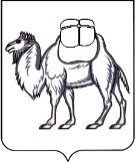 ТЕРРИТОРИАЛЬНАЯ ИЗБИРАТЕЛЬНАЯ КОМИССИЯГОРОДА ОЗЕРСКА Р Е Ш Е Н И Е 10 августа 2020 года                                                                          № 107/716-4Об  образовании  избирательного  участка  № 2228 в  месте  временного  пребывания избирателей  для  проведения  выборов  в  Законодательное  СобраниеЧелябинской области  седьмого созыва и  выборов  депутатов Собрания  депутатовОзерского  городского  округа  шестого  созыва Для проведения голосования и подсчета голосов избирателей, находящихся  в  месте  временного пребывания,   в соответствии с пунктом 4  статьи  12 закона Челябинской области  от 25.08.2005  № 398-ЗО  «О выборах депутатов Законодательного Собрания Челябинской области», пунктом 2 статьи  12  закона Челябинской области  от 29.06.2006  № 36-ЗО от «О муниципальных выборах в Челябинской области»   территориальная избирательная комиссия города Озерска   РЕШАЕТ:Образовать  избирательный  участок  № 2228 по адресу:  город  Озерск  Челябинской области, улица Колыванова, дом 27А (в ФГБУЗ  КБ  № 71 ФМБА России)  для  проведения  выборов  в  Законодательное  Собрание Челябинской области  седьмого  созыва  и  выборов  депутатов Собрания  депутатов Озерского  городского  округа шестого  созыва.Определить  следующий  количественный  состав   участковой  избирательной  комиссии  избирательного  участка  № 2228 – 5 членов  комиссии.Текст  данного  решения  разместить  на  сайте  администрации  Озерского  городского  округа в информационно-телекоммуникационной  сети  «Интернет».Контроль  за  исполнением  настоящего  решения  возложить  на  заместителя  председателя  комиссии  Сайдуллину  Л.М.Заместитель председателя комиссии 	                                               Л.М. СайдуллинаСекретарь комиссии	  В.В. Солонец